Załącznik nr 1Zmieniony System Rozgraniczenia Ruchu TSS „Ławica Słupska” (TSS SLUPSKA BANK) 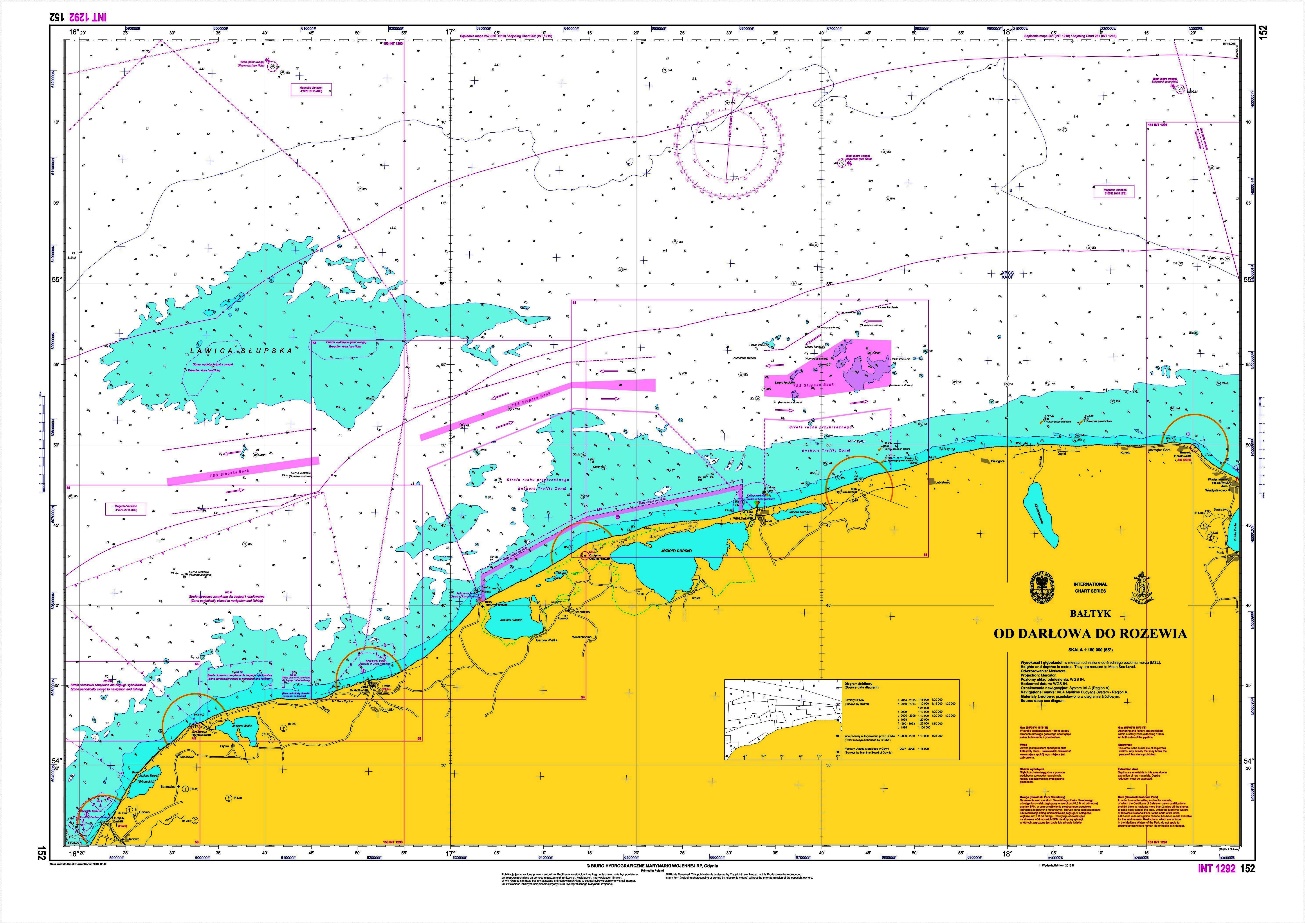 Mapa 152 (INT1292) pokazująca zmieniony obszar systemu rozgraniczenia ruchu Ławica Słupska.W skład systemu wchodzą trzy części:Część zachodnia:Strefa rozgraniczenia ruchu ograniczona linią łączącą następujące pozycje geograficzne:54°47,93'N 16°29,41'E54°47,43'N 16°29,53'E54°48,80'N 16°45,90'E54°49,28'N 16°45,78'EPas ruchu dla ruchu w kierunku wschodnim pomiędzy strefą rozgraniczenia ruchu a linią łączącą następujące pozycje geograficzne:54°45,70'N 16°29,97'E54°47,06'N 16°46,32'EPas ruchu dla ruchu w kierunku zachodnim pomiędzy strefą rozgraniczenia ruchu a linią łączącą następujące pozycje geograficzne:54°51,01'N 16°45,35'E54°49,66'N 16°28,97'ECzęść centralna:Strefa rozgraniczenia ruchu ograniczona linią łączącą następujące pozycje geograficzne:54°50,63'N 16°56,66'E54°50,22'N 16°56,83'E54°53,55'N 17°13,12'E54°53,31'N 17°22,10'E54°54,10'N 17°22,10'E54°53,90'N 17°13,02'EPas ruchu dla ruchu w kierunku wschodnim pomiędzy strefą rozgraniczenia ruchu a linią łączącą następujące pozycje geograficzne:54°48,56'N 16°57,51'E54°52,26'N 17°13,29'E54°52,02'N 17°22,24'EPas ruchu dla ruchu w kierunku zachodnim pomiędzy strefą rozgraniczenia ruchu a linią łączącą następujące pozycje geograficzne:54°55,46'N 17°22,07'E54°55,13'N 17°12,62'E54°52,28'N 16°55,99'EStrefa ruchu przybrzeżnego:Obszar pomiędzy południową granicą centralnej części systemu rozgraniczenia a polskim wybrzeżem, która leży pomiędzy linią poprowadzoną z pozycji (15) w kierunku 158° do wybrzeża i linią poprowadzoną z pozycji (17) w kierunku 135° do wybrzeża jest oznaczony jako strefa ruchu przybrzeżnego.Część wschodnia:Strefa rozgraniczenia ruchu ograniczona linią łączącą następujące pozycje geograficzne:54°54,32'N 17°33,80'E54°53,02'N 17°33,80'E54°52,89'N 17°37,64'E54°53,66'N 17°47,50'E54°56,49'N 17°47,49'E54°56,60'N 17°42,50'E54°54,36'N 17°36,29'EPas ruchu dla ruchu w kierunku wschodnim pomiędzy strefą rozgraniczenia ruchu a linią łączącą następujące pozycje geograficzne:54°51,61'N 17°33,80'E54°51,47'N 17°37,72'E54°52,27'N 17°47,46'EPas ruchu dla ruchu w kierunku zachodnim pomiędzy strefą rozgraniczenia ruchu a linią łączącą następujące pozycje geograficzne:54°58,79'N 17°47,48'E54°58,11'N 17°41,87'E54°55,93'N 17°35,84'E54°55,86'N 17°33,78'EStrefa ruchu przybrzeżnego:Obszar pomiędzy południową granicą wschodniej części systemu rozgraniczenia a polskim wybrzeżem, która leży pomiędzy linią poprowadzoną z pozycji (28) w kierunku 180° do wybrzeża i linią poprowadzoną z pozycji (30) w kierunku 180° do wybrzeża jest oznaczony jako strefa ruchu przybrzeżnego.